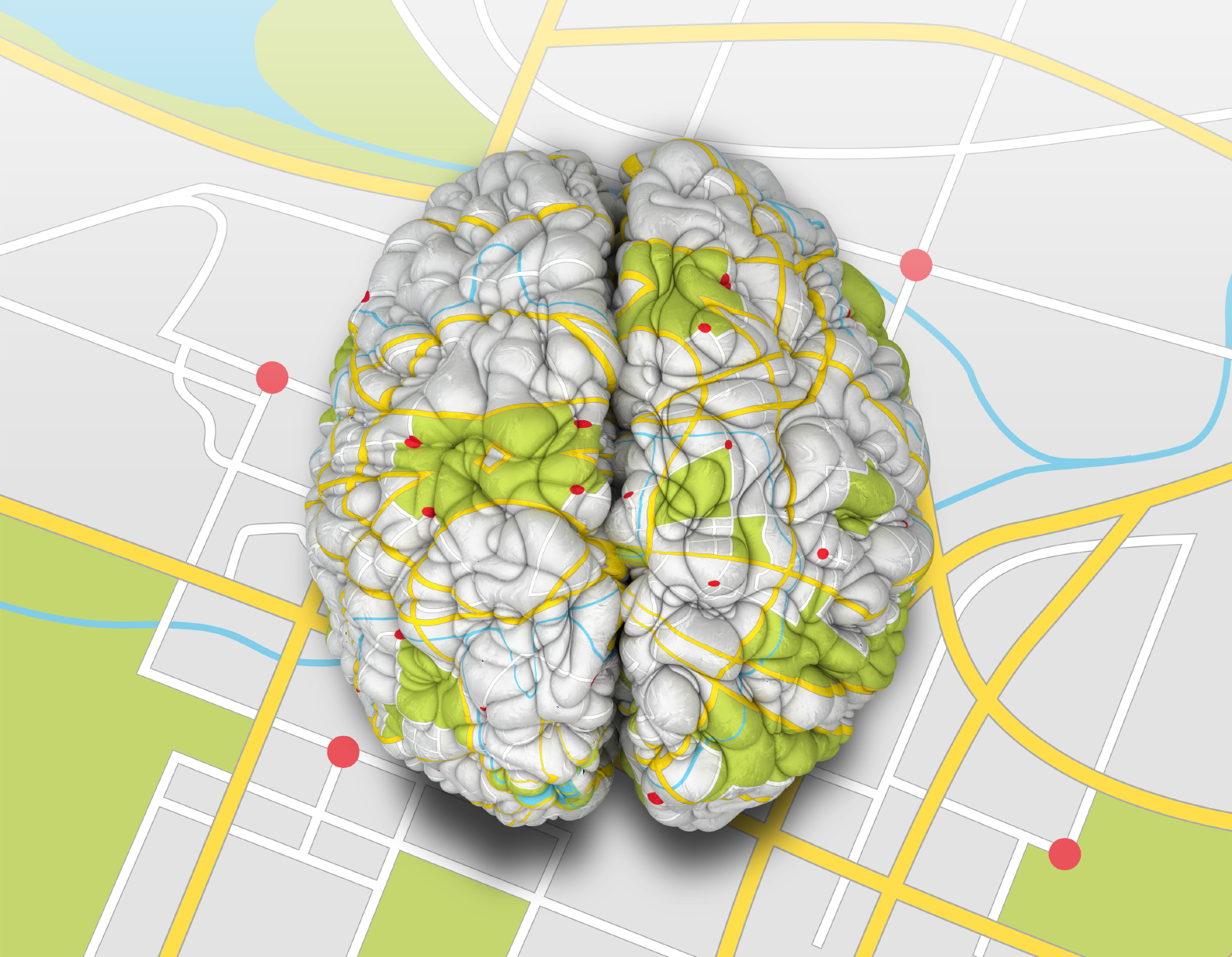 Neuroscience, Consciousness and Transformational Coaching 
Certification Program HandbookTABLE OF CONTENTSPage 3		Program OverviewPage 3		Pod CommunicationPage 3		Pod CallsPage 3		Coaching on the CallPage 5		Triad CallsPage 5		One-to-One Mid-Program ConnectionPage 5		Pre-Work and HomeworkPage 6		Practice ClientsPage 6		ExamsPage 7		Completion and DesignationPage 7		Call by Call SchedulePage 13		Tools and HandoutsCNTC Program OverviewWelcome to CNTC (Certified NeuroTransformational Coach) Certification! This manual is provided to help you navigate the program and (hopefully) answer all your questions. Pod Communication – FacebookPlease be sure to friend ANN BETZ on Facebook so that she can add you to the closed group for your pod. (If you are not currently on Facebook, sorry, but you will need to join for the duration of this pod.) We use this platform for homework (see below for more details), pod communications, inspiration and sharing. CallsCertification is an 18-week class, broken down as follows:Fourteen 1.5 hour pod calls with entire group of sixThree 1.5 hour calls with small groups of three1 one-to-one check in call with one of the leadersPlease see the Xcel spreadsheet for your pod for exact dates of each of these calls, as well as triad assignments and dial-in number.Each 1.5 hour pod call is loosely structured as follows:60 minutes teaching, discussion or process on the topic for the week15 minutes coaching with 15 minutes feedback – usually 1 person coaches each time; however, on two calls there will be two coaches. Each person coaches twice in program and is client twicePlease see week-by-week breakdown below or Xcel spreadsheet for topics by week and coach/client assignments.There are 25 CCEUs available from CNTC Certification, which will be sent within two weeks of final call. Coaching on the Pod CallAssignment of coaches and coacheesEach week, one or two pre-assigned coaches will coach one or two pre-assigned coachees from the group. We give you these assignments in advance so that you can prepare the tool you are using, and the client can prepare a topic, which, although real, is coachable using that tool. If you are unable to be the coach or client on your assigned week, please reach out to the group to see if someone can swap with you. (Your pod leaders will not do this for you .)Setting up the coachingAs the coach, we ask that you assume the coachee does not have a background or familiarity with either the Seven Levels or the neuroscience concept being used. This is the only role-play of the coaching—the rest should be authentic, on a real topic of importance to the coachee. The reason for this is that we want to give you experience practicing introducing the tool and/or concept, as well as a chance for the rest of the pod to hear how you do it!Coaching preparation—important!Please also be thoroughly prepared to use the tool and concept. All handouts and background are included in this manual for your convenience. If you don’t remember it well or don’t feel confident using it, we ask that you reach out to your fellow pod members for help and advice. (We ask that you do this instead of asking your pod leaders because we know the answers are within the group, and it deepens the learning for everyone.)The purpose of this coaching is two-fold: one, to give each of you two chances to coach in front of the group and receive feedback. The second is for the entire group to experience the tool demonstrated, which is why it is very important that each coach be fully prepared. Because of this, if you, as the coach, come onto the call not prepared to coach the tool you have been assigned, we’ll pass the coaching baton to someone else who is ready, and you will miss one of your opportunities for coaching and feedback. Feedback on Your CoachingEven the word “feedback” can evoke an amygdala hijack in the best of us. We also often know a fair amount about what worked or didn’t work ourselves. In this program, we want to make sure that feedback is both relevant and accessible to you, the coach, so we have developed the following process:Step One—we ask what you are most proud of in your coaching. This is important, and is also often the most difficult part. Step Two—we ask where you would point yourself for your greatest learning. Step Three—we ask what feedback YOU would like from the leader, the client and/or the group. This is your chance to design what is most useful to your growth.Step Four—the leader provides some verbal feedback per your design/request.Step Five—the group offers their feedback per your design/request. Step Six—the leader sends a written feedback form, which focuses on both technical aspects (for example, were you accurate with the neuroscience?) as well as feedback on the space you held for the client.  Triad CallsThere will be three Triad Calls during the program. Each pod’s triads are scheduled on slightly different weeks, so please refer to your pod’s spreadsheet for times and who is in each triad (we usually mix up the groups so that you are not with the same people each time). You are responsible for how you want to connect—through a conference line, Skype, or other group call technology. The purpose of these calls is to practice coaching. On the triad call, arrange to have each person coach for at least 15 minutes, with time for feedback. Use any of the tools we have discussed to date—we recommend that each person use a different tool. One to One Mid-Program ConnectionApproximately midway through the program (again, see spreadsheet for your pod’s week) you have the chance to connect one to one with one of the leaders. The purpose of this call is simply to check in, see how you are doing, and be available for any questions. It’s not an assessment or test, just time for you to share or ask what you want. About two weeks beforehand, we’ll send out a list of which leader you are meeting with, and possible times for this conversation. Pre-Work and HomeworkPrep workEach week, there will be readings and/or videos to review in preparation for the call. See the call-by-call breakdown below for links to each call’s prep work. Generally, readings or videos should take no more than 30 minutes at most. Also, please review the coaching tool that will be used on that week’s call, whether or not you are the assigned coach or client!HomeworkPlease post your answers to the homework assignment(s) (some weeks there are both theory and practice assignments) in the appropriate HOMEWORK document (listed by week) in the FILES section of the closed Facebook group for your pod. You can see each week’s assignment in the call-by-call breakdown; they are also listed at the top of each document on Facebook. In addition, please note completion of each week’s homework in your Homework and Hours Log (we will send this to you as a Word doc). This log must be sent to patricia@beaboveleadership.com before scheduling your final exam.Posting on FBIn the FILES section of your pod’s closed group there is a homework document for you to post in following each group call. We ask that you post your homework following the group call for that week, and before the next group call. There is no homework on the weeks where there are triad calls. To post your homework, click on "edit doc" and put your name in bold, followed by your answers and reflections on that week's homework. If others have already written in, just scroll down to the bottom and add yours after the most recent person. Please don’t add additional documents – it’s important that the homework all be in one place for your fellow pod members and leader’s ease of access.  Also, please don't post homework on the main page. We'll use that for more casual connections, interesting articles, funny stuff, and general community connections. (The only exception is when the homework requires posting of a drawing or photo, which will need to be done on the main page and not in the FILES section.)Practice ClientsYou are required to have 5 practice clients with whom you will be using neuroscience and Seven Levels tools with during this program, for a total of 20 coaching hours (you can track these hours from the start of your certification program). We provide you with a homework and hours log in a Word doc format for tracking. This log needs to be turned in to patricia@beaboveleadership.com before scheduling your final exam. ExamsWritten exam The written exam covers the main concepts of the Seven Levels and Neuroscience, and is pass/fail. We don’t grade these other than that – if you pass, you pass! If you don’t pass, we’ll let you know the specific questions we need more/better/different on, and give you another chance to pass. There is no additional charge for this. (If you don’t pass a second time, we’ll design a strategy with you – there may or may not be an additional charge at that point.)The written exam will be sent out as a Word doc immediately after the final call. It is due back to both leaders within two weeks. Oral examThis is a half-hour exam with either Ann or Ursula. You will coach for 20 minutes, using a neuroscience tool (no Seven Levels tools on the exam, please). Assume that your coachee has no background in neuroscience and introduce the tool as you would with someone new. Your coachee will bring a real topic she wants to work on. We’ll provide scheduling information and instructions towards the end of your pod. Note: homework and hours must be complete before scheduling oral exam. Depending on your written exam, there may be some additional questions about aspects of neuroscience. You will be notified within one week as to whether or not you passed. If you did not pass, you will be given specific feedback as to why, and offered an additional opportunity to coach the other pod leader. There is a $100 re-take fee for oral exams. Completion and DesignationAfter passing both exams, you will receive a certificate acknowledging your new designation: Certified NeuroTransformational Coach (CNTC), and will be listed as a certified coach on our website. (You’ll receive instructions as to how to do this at that point.) You are also then eligible to attend our Train the Trainer and licensing program, which allows you to use the Seven Levels and Neuroscience tools with groups and organizations. ****************************************************************************************Call-by-Call ScheduleDuring the 18-week program, there are 14 large group calls, three triads, and one call with one of the leaders. The following schedule covers the topics, pre-work and homework for each of the large group calls. Please refer to your pod’s spreadsheet for the exact date of each of these calls, as well as the assigned coach and client. (Reminder: post the answers to your homework in the correct file for that week in the FILES area of your pod’s closed FB group.)NOTE – there are various links in the homework section. Sometimes news agencies change the URL and we are not aware. If links don’t work, please cut and paste into browser and you will either get directly to article or to search page where you can find article.CALL ONE Topics: Designing our alliance, getting to know each otherPre-work: Think about agreements you would like to have as part of designing our alliance:What is the experience you want to have as part of this group? What are some agreements that would support making that experience real? Homework: Go through the Seven Levels and give examples of how each level speaks.(NO COACHING on Call One)CALL TWOTopic: The Seven Levels of EffectivenessTool: Circle ProcessPre-work: Review Seven Levels ebook, focusing on brain and bio-chemistry of each level. Also review the new Seven Levels brain matrix in Tools and Handouts section below. Homework: 1) THEORY:Write two to three paragraphs on each of the following questions:Explain the “big picture” nature of the levels. In other words, what are some general things people need to know?Explain the role of courage in shifting levels2) PRACTICE:Look at a place you are below the line in your own life. It could be a relationship, a habit, a judgment of self or others. Focus on shifting this by using tools from the Seven Levels. Notice and write about the process –what did you try, what was the impact? Reach out to your fellow pod members for coaching and support.Do the same with one of your clients. Notice and write about what worked or didn’t work.CALL THREETopic: The Seven Levels, part twoTools: Walking the Ladder and Speaking from Above to BelowPre-work:  NoneHomework: Write a short story (fiction) or poem, or make a drawing or cartoon that captures some essential essence of the Seven Levels for you. (NOTE: if you make a drawing or cartoon, post on main FB page and note that it is your CALL THREE homework because you will not be able to post in homework file.)CALL FOURTopic: Neuroplasticity, part oneTool: Red Lines/Blue Lines (yarn process)Pre-work: Watch http://www.youtube.com/watch?v=iAzmyB9PFt4Read http://www.time.com/time/magazine/article/0,9171,1580438,00.htmlHomework: Use the red yarn / blue yarn process with a client who is not familiar with it. Pay close attention to what works or doesn’t and post your insights here!CALL FIVE
Topic: Neuroplasticity, part twoTool: 5 keys to NeuroplasticityPre-work: Review Five Keys handout (see Handouts and Tools section), also read http://www.newyorker.com/magazine/2015/08/24/my-brain-the-all-hands-meetingHomework: 1) THEORYTake one of the five keys and find a scholarly article which supports this key (this means not just a blog or popular article, but as close to the original research as possible). Share the link and a couple of paragraphs about why you think this study supports it so well.Extra credit – find a study that supports one of the following enhancers: relationships, humor, play2) PRACTICE Use Five Keys wheel with a client and let us know the impact!CALL SIXTopic: The PFC Tool: PFC Curve Pre-work: Read The Goldilocks of the Brain on yourcoachingbrain.wordpress.comHomework:1) THEORY: Write one to two paragraphs on the following questions:What are some of the verbal cues a client is in TOO MUCH?What are some of the verbal cues a client is in TOO LITTLE?2) PRACTICE:Spend at least a day noticing your too little, too much and just right. You may want to set a timer on your phone to remind you every hour to check your PFC and make a note of how you feel. Notice the impact of being in too little, too much or just right. Share your insights on FB. Coach a client using the PFC curve and write a paragraph below of your best advice to the rest of the class on how to do this successfully. CALL SEVENTopic: Coaching and StressTool: Stress Management by EffectivenessPre-Work: Review handout and notes from classHomework:Notice your own stress levels this week and how it affects your ability to think. Practice using one of the ways to manage stress on yourself. Write about what happens.Coach a client using the stress management by effectiveness tool – go all the way through starting with “name the emotion,” and post a paragraph of your best advice to the rest of the class on how to do this successfully. CALL EIGHTTopic: Two HemispheresTool: 100/100 and Diagonal Process Pre-work: Read the introduction to The Master and His Emissary --http://www.iainmcgilchrist.com/The_Master_and_his_Emissary_by_McGilchrist.pdfRead “Right Brain Left Brain, is it all a Myth?” http://yourcoachingbrain.wordpress.com/2014/01/09/right-brain-left-brain-is-it-all-a-myth/ Homework:1) THEORY:Write one to two paragraphs on the following questions:How do you know your client may be lost in their lower left hemisphere?How do you know your client may be lost in their lower right hemisphere?2) PRACTICE:Use 100/100 or Diagonal Process with at least one client. Report your results.CALL NINETopic: Task Positive Network, Default Mode NetworkTool: Crossing the River Pre-work: Read https://yourcoachingbrain.wordpress.com/2015/02/06/the-power-of-dreaming-the-power-of-action/ Homework: 1) THEORY:Write one to two paragraphs on the following question:What are some cues (in addition to what is on handout) that it is time to switch from DMN to TPN, and from TPN to DMN?2) PRACTICE:Use Crossing the River with at least one client. Report your results.CALL TENTopic: Wounds and Healing FieldsTool: Wounds and Healing Fields Pre-work: Review handout and notes from classHomework:
1) THEORY: Find a poem or story (or even a novel) which reflects one of the wounds and share your thoughts as to what it tells us about this wound and how it plays out in a person’s life. Include a short summary. 2) PRACTICE: Share the wounds and healing fields with at least one client. Share your results.CALL ELEVENTopic: EmbodimentTool: Literal CoachingPre-work: Read "Where Mind Body Meet" (posted in FILES section)Homework:1) THEORY: Write a 2-3 paragraph personal reflection on “Where Mind Body Meet.” What did this article mean to you, personally? (You don’t need to analyze or be academic here.)2) PRACTICE: Have at least 5 LITERAL COACHING moments in your coaching this week. List what you did below. (For example: “My client said they felt like they were between a rock and a hard place, and I had her stand between her bookcase and the wall.”) Add a bit on the impact of doing this!CALL TWELVETopic: Intuition SystemTool: Metaphor process Pre-work: Review handout and notes on the Human Intuition System Homework:1) THEORY: Write one to two paragraphs on the following questions:What makes sense to you about the intuition system? Where are you strongest? Weakest? What can you do to develop your system more?2) PRACTICE:During your week, as stressful events occur (from mild to extreme – “good” stress or “bad” stress), send a spoke of awareness down your core. What do you feel, what do you notice in your body? Don’t try to change anything. Post on FB what you noticed for three of these events.CALL THIRTEEN
Topic: The coach’s energy and presenceTool: Blessing and intention, 10 wordsPre-work: Read these articles:https://well.blogs.nytimes.com/2011/01/28/how-meditation-may-change-the-brain/http://www.npr.org/templates/story/story.php?storyId=104310443 Coach one or more clients and read the coaching invocation before the call – notice the impact.Homework: 1) THEORY:Write one to two paragraphs on the following question:What do you see about the impact of the coach’s presence on coaching?2) PRACTICE:Use the coaching invocation with at least five clients and also don’t use it on a few clients. Post on FB what is different about coaching when you do so.CALL FOURTEENTopic: Completion and CelebrationPre-work: Reflect on what you want to celebrate about yourself and others in the pod.Homework: Written exam, due back to leaders within two weeks. TOOLS and HANDOUTSOn the following pages (14-33) are tools, handouts and coaching instructions for each pod call of this program. All are simply copies of what you have already received in the Neuroscience, Consciousness and Transformational Coaching program Modules One to Four, but they are the most up to date versions, so some minor things may be different. Be sure to take a look at the tool of the week before each class, and confer with your fellow pod members if you have any questions about the tool or concept (especially if you are the coach that week).There are also other handouts from the program that may be helpful, as well as your own notes and “So What?” cards of course. We recommend assembling all of your materials and notes in preparation for the Certification program. BRAIN RESPONSE ABOVE AND BELOW THE LINE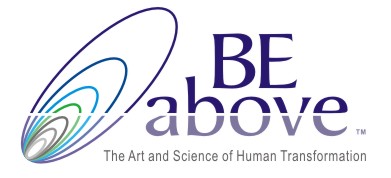 WALKING THE LADDERCoachee pick something they are either BTL or ATL (or unsure) aboutWith coach, look at this from each of the seven levels, starting in HopelessnessWhat is true here?What does it feel like to be here? What do you notice? What wisdom is here?What is the embodiment of how you feel here?After exploring all seven, have coachee choose the level they want to stand in going forwardWhat actions (Being or Doing) are they motivated to take from this level?Commitment and accountabilityAdditional Questions for Walking the Ladder:HOPELESSNESS
o What’s hopeless
o What do you want to give up on
o What are you sure won’t work
FEAR
o What are you afraid of
o What’s the worst that could happen
o What’s risky
FRUSTRATION
o What makes you mad
o What is irritating
o What’s frustrating
COURAGE
o What could you try
o What might be possible
o What risk could you takeENGAGEMENT
o What would be fun
o What would keep you in the game
o What’s the contribution you want to make
INNOVATION
o What’s the bigger picture/stake
o What’s an out of the box possibility
o Where you can let go of your personal agenda
SYNCHRONICITY
o What is perfect about this
o What is or could be magical
o What would love doSPEAKING FROM ABOVE TO BELOWClient start where they are on ladder.Speak from here—what’s true. Use “I” language.Client goes above (any level) and speak to BTL self. Use “you” language.Go back and forth as needed until ready to choose a level.Coach holds space – let client coach themselves! Do not “coach” when above or below, just ask, what do you say from here (using “I” language below and “you” language above) and notice when it is time to switch. Neuroplasticity Coaching (red and blue yarn)Coachee, think of something you are “below the line” aboutCoach ask:Where are you laying down red strands about this issue?What are the blue strands that are there as well?Where do you want to focus your attention?What would create more blue strands for you?What do you need/want to stop or diminish?One action in the blue.3) Lay down red or blue yarn as appropriateNeuroplasticity—Keys and EnhancersNeuroplasticity is, simply put, the capacity of the brain to change throughout life. It can occur on a variety of levels, ranging from changes due to learning or growth, to large-scale changes in response to injury. While for most of the 20th century general consensus among neuroscientists was that brain structure is relatively unchanging after early childhood, current understanding is that many aspects of the brain remain plastic—that is, changeable—even into adulthood.Extensive research has found there are certain keys to neuroplasticity, without which it is more difficult (and sometimes impossible) for the brain to make neuroplastic changes. There other aspects which assist with or enhance the process. In both cases, the more keys/aspects, the better. Five Keys to NeuroplasticityThe following five keys are necessary to the process of making new neural connections. The more one of more of these keys is compromised, the harder it will be for the brain to stay flexible, healthy and cognitively sharp, especially through aging and stress. 1. ExerciseExercise improves blood flow and increases oxygen levels, which increase neuron growth. (The brain is only 2% of our body mass but it consumes 20% of our oxygen and nutrients.) Exercise also increases the volume of white and grey matter in the brain, by increasing brain-derived neurotropic factor (BDNF), which is necessary to neuronal growth. A minimum of 30 minutes three times a week is generally recommended, although shorter workouts of more intensity and longer with less are helpful as well. 2. SleepA healthy adults needs between 7-9 hours of sleep (Teens need 8.5 – 9.25 hours). During sleep our brain has the chance to integrate learning and also combs through information and decides what is needed and what is not. Neural impulses are literally reversed from our waking state, which serves to both clean out unneeded information and prime the cells for learning and memory in the future.  3. FoodThe brain needs Omega-3s and vitamins from foods to create new neural pathways. It’s also critically important to stay away from foods and substances that inhibit neural growth and/or create inflammation. According to new research, aspartame and other artificial sweeteners, high fructose corn syrup, alcohol, vegetable oils and many grains may all contribute to non-optimal brain states. Promising research finds coconut oil, berries, B vitamins (and much more) helping to build neural connections in the brain.  4. NoveltyNew experiences stimulate neuronal connections. If we don’t know how to do something, the cognitive patterns for it don’t exist in our brains, thus new connections must be made. In order to maintain the benefits, however, these experiences have to increase in challenge in order to create new growth. Additionally, we simply don’t pay attention to things that are boring!5. Focus and AttentionThe close paying of attention (as in study, meditation and focused attention) increases neurotransmitters (such as BDNF, mentioned above in the Exercise section) responsible for creating new neural connections. In addition, many studies have linked meditation practice to differences in cortical thickness or density of gray matter. Four Enhancers to NeuroplasticityThe following four enhancers are extremely helpful to the process of making new neural connections. The more we have of each, in combination with the five keys, the easier it is to learn, remember, and change.1. RelationshipsWe learn and change best in safe, supportive relationships. Feeling socially connected diminishes stress and can even reduce inflammation, while feeling judged or “less than” others creates fight or flight responses in the brain which inhibit learning. When we feel we are being heard and understood, it increases the connective neural fibers in our brains—fibers that are crucial for bringing together disparate areas for increased cognitive function. 2. MistakesA critical part of the learning process is the ability to try, fail, recalibrate and try again. This is literally how the new neural connections we make get either strengthened or pruned. According to Daniel Coyle in The Talent Code, training “at the edge of our abilities” produces results up to 10 times faster than regular practice. That is, making mistakes leads to better skill acquisition. Directly linked to the key of novelty, making mistakes is inherent to increasing the difficulty of the task. As long as we are making mistakes, the task is probably challenging enough. 3. Humor/PlayHumor relaxes and bonds us, and is a wonderful ally in helping to overcome the brain’s strong negativity bias. Laughter has been shown to release oxytocin, which not only makes us feel more bonded and connected and trusting, it’s also a great anti-inflammatory agent. Good humor also often plays upon the unexpected, causing us to think in new ways (novelty). Similarly, being playful puts the brain in an open state for learning. All baby animals and humans learn through play, which allows mistakes to be made and learned from in a safe environment.4. Multi-Sensory InputThe more multi-sensory neural connections we have associated with a behavior or skill, the stronger the “pathway” becomes by engaging more aspects of the brain. For example, when we remember a vacation to the beach, we may access sounds, smells, sights, even the feeling of sand on our toes. This anchors in the experience more strongly than simply seeing a photo of sand and waves. When we are intentionally working to create positive new neural pathways, bolstering this process by bringing in as many of our senses as possible is a fabulous strategy. 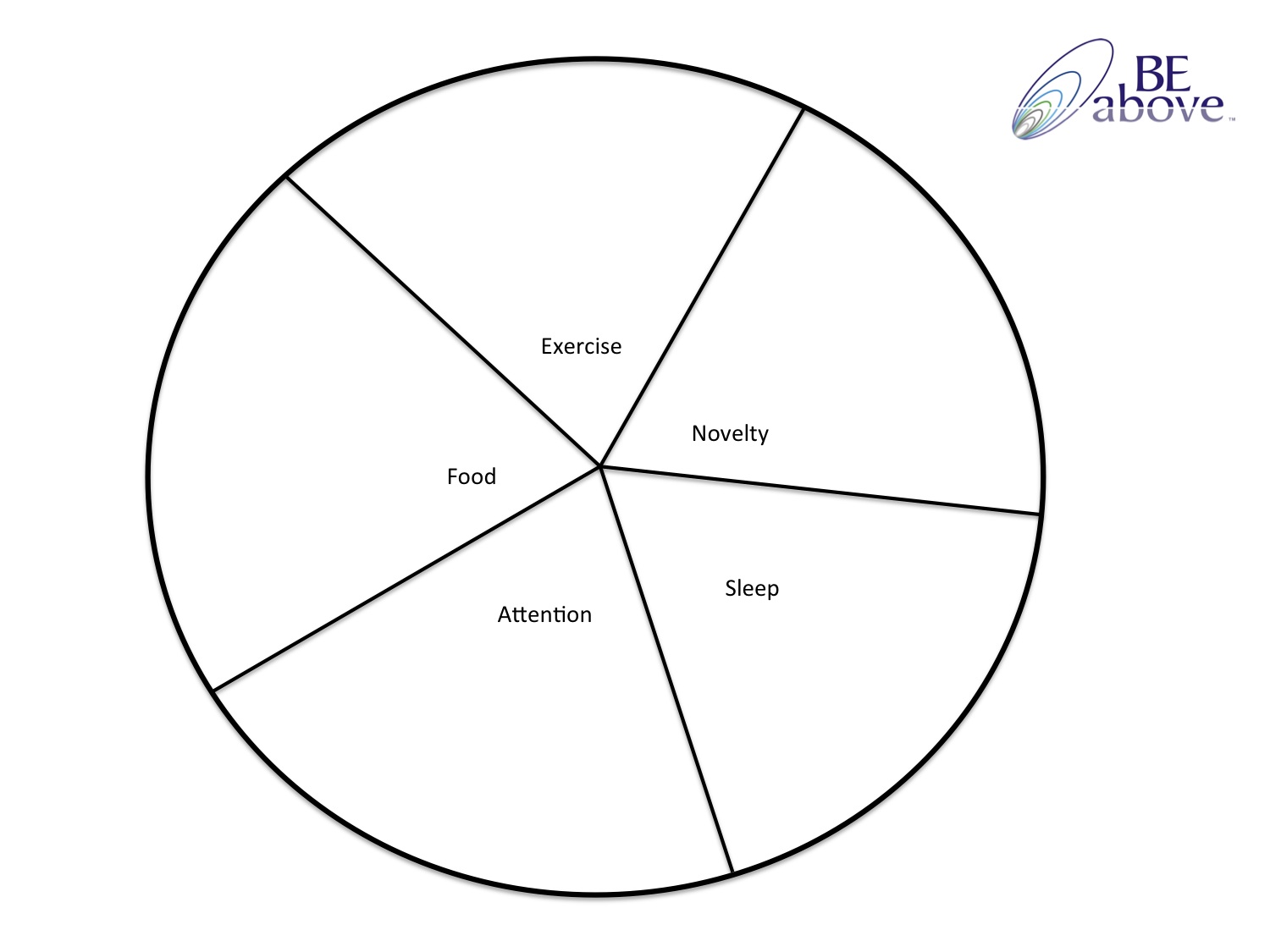 Neuroplasticity Coaching (Keys and Enhancers)Coachee fill out wheel – what is the current reality in each KEY area?Coach and client choose area to focus on increasingLook to see how enhancers can help increase keyThe Pre-Frontal Cortex (Goldilocks) Coaching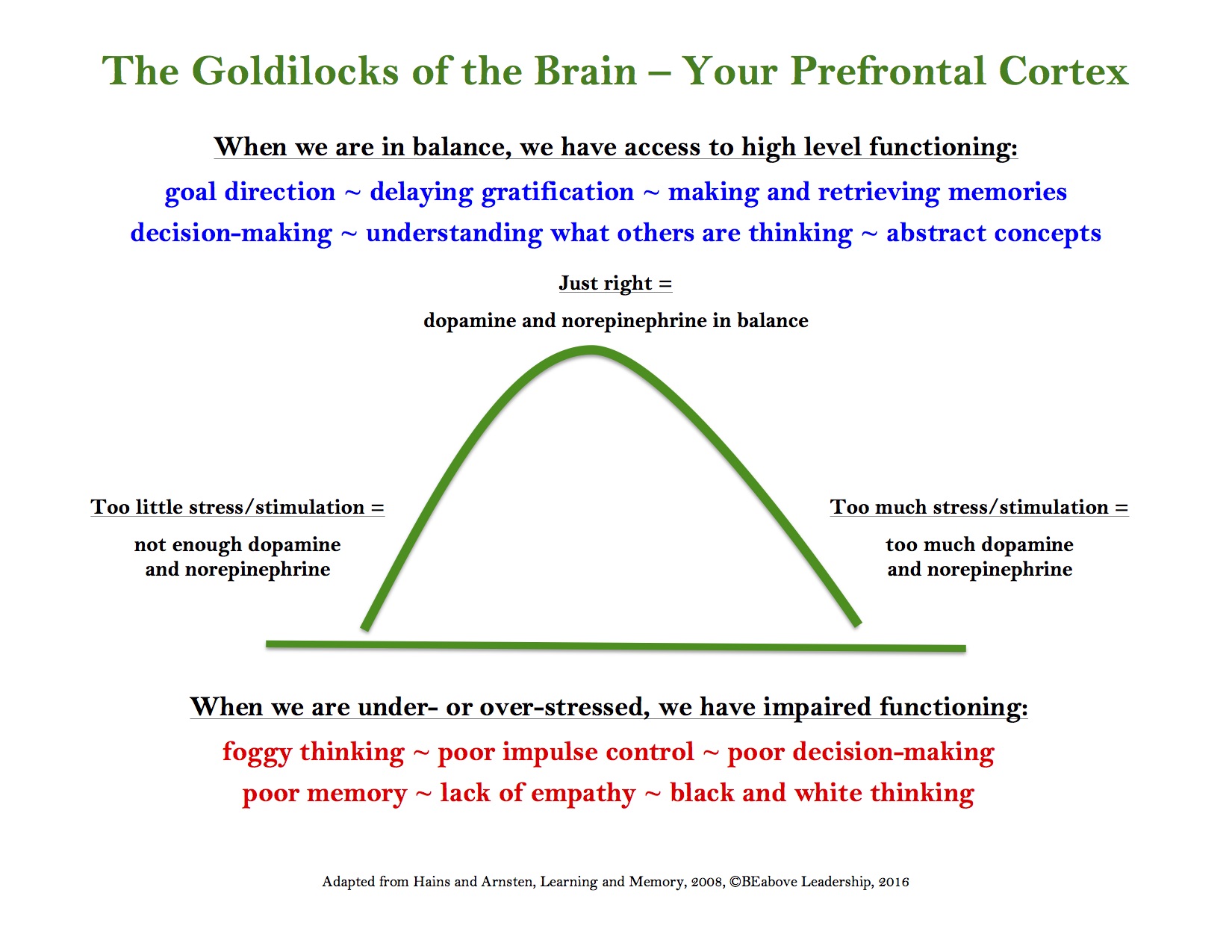 Coachee choose a place you know you are in “too little” or “too much”Coach:What is it like where you are? Feelings, embodiment.What takes you there?What might bring you up (from TOO LITTLE) or back (from TOO MUCH)? Where will you choose to put your focus to bring yourself to grounded center?Tools for Managing StressIn order of effectivenessSuppression (not effective)Although tempting, suppressing emotions is not an effective strategy. It has been linked to depression, and most experts agree that suppressed emotions find ways to “leak out” when not acknowledged and addressed in some way. We also tend to think that we can hide out emotions from others, but research shows that sitting next to someone who is upset and suppressing will raise your blood pressure (and the suppressor’s as well).Naming the emotionResearch shows that simply naming an emotion reduces amygdala activity. This is certainly the simplest and easiest tool in the coach’s toolkit for helping a client manage stress, although some clients may need to build this muscle—the coach can help them expand their emotional vocabulary and practice this skill.Controlling the EnvironmentThis is probably the most effective strategy – nothing is better than actually removing the source of stress – however, it ranks low on the list because it is only effective in those cases where it is possible to do so. We can’t control everyone and everything in our lives, and attempting to will only create a net increase in stress. Still, where possible, this is a great strategy.Values and Life PurposeResearch shows that reflecting on meaningful values and life purpose serves as a buffer to stress. This strategy engages the pre-frontal cortex and gives clients a broader context for their lives, a container for decision-making and a map for future direction.ReframingThe act of reframing (also known as taking a new perspective or reappraisal) also activates the pre-frontal cortex, calming down our stress responses. Reappraisal has been touted by some neuroscientists as one of the most important skills a human being can develop for their mental health and life success. MindfulnessMindfulness seems to be the most effective solution to any neuroscience challenge, from stress, to creativity, to improving memory, and even being more emotionally intelligent. As coaches, much of what we do helps our clients become more “mindful.” Even just a good coaching conversation brings people present into the moment and makes them pay attention to what is going on, rather than putting their attention on regrets from the past or worries about the future. Additionally, we can encourage clients to meditate, and use guided meditation and other focusing tools within the coaching session.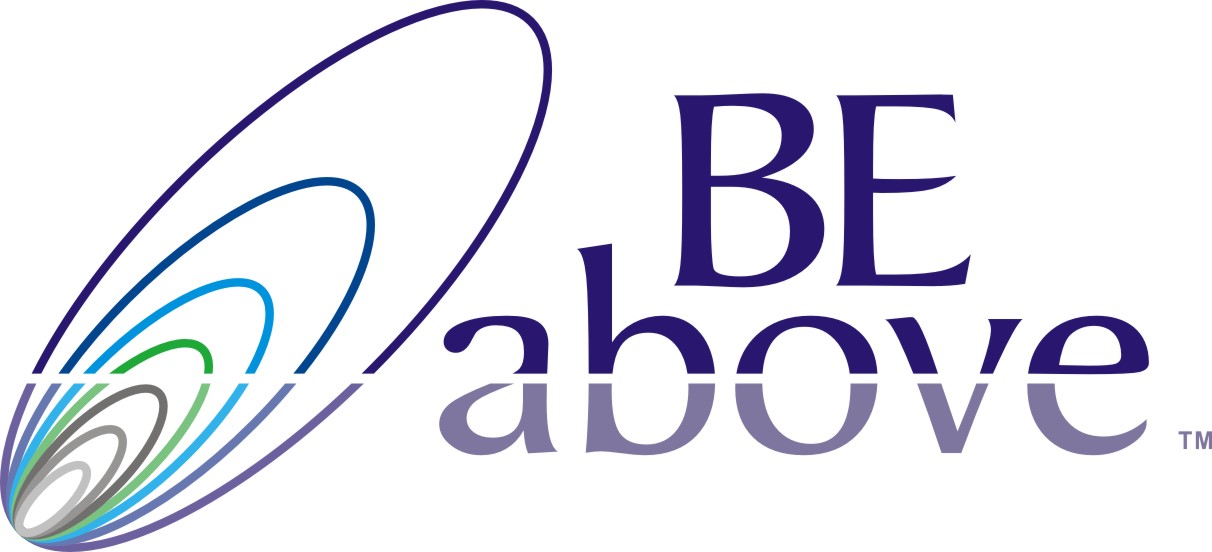 Managing Stress Worksheet(Based on Tools for Managing Stress)NAMING. What am I feeling right now?What might be underneath that feeling?Note: if you can’t figure out how you are (or client is) actually feeling, go to the Circle Process or simply pull out the circle with words as a reference.CONTROLLING THE ENVIRONMENT. In this situation, what can I change, do differently, or control? VALUES AND LIFE PURPOSE. What is important to me in this situation?In this situation, what values do I want to honor?REFRAMING. What is another way of looking at this situation, maybe one I haven’t yet thought of?If I stood in someone else’s shoes, what would this situation look like?MINDFULNESS. Take a moment to breathe and connect with your body. Draw in at least 4 deep full breaths and exhale down to your toes. In ten words or less, what do you see now about this situation?RH/LH Coaching Tool: Diagonal ThinkingCoachee pick a topic where they are Below the Line:Which hemisphere is dominant (go there)? What does it feel like here?What do you say from there to self and others?  Go to the “helper” hemisphere (diagonally Above the Line)What does this hemisphere feel like/say from Above the Line? What does the other hemisphere feel like/say from Above the Line?What does Integration say? Action from Integration?Right/Left 100/100 (Metaphor)1) Below the LineMy RIGHT HEMISPHERE at its worst is:A metaphor for my RIGHT HEMISPHERE BTL:My LEFT HEMISPHERE at its worst is:A metaphor for my LEFT HEMISPHERE BTL:2) Above the LineMy LEFT HEMISPHERE at its best is:A metaphor for my LEFT HEMISPHERE ATL:My RIGHT HEMISPHERE at its best is:A metaphor for my RIGHT HEMISPHERE ATL:A metaphor for my INTEGRATED BRAIN is (two ATL hemisphere metaphors connected):The Default Mode Network and the Task Positive NetworkThe Default Network (DMN) and the Task Positive Network (TPN) are two distinct neural networks in the brain. The DMN is a network of brain regions that are active when the individual is not focused on the outside world and the brain is at wakeful rest. It’s called “default” because it is the network that is activated unless we are specifically engaged in goal-directed activity, the realm of the TPN. NOTE: While some of the aspects below may sound similar to Right and Left Hemisphere operations, each network actually includes both.Because the DMN is activated when we are daydreaming, imagining the future, pondering our own thoughts and beliefs, and trying to understand others, it deals more with the being side of things, as contrasted by the TPN which is activated when we are doing or focused on doing.Probably one of the most interesting aspects of these two networks is that when the DMN is active, the TPN is not. And when the TPN is active, the DMN is not. Part of each network’s function is to shut the other down. Perhaps even more than the right and left hemisphere, the DMN and TPN interaction helps explain why being integrated can be so challenging. When we are dreaming, reflecting, and standing in someone else’s shoes, the neural network concerned with action is not “on line.” And when we are planning and acting, the network associated with creating vision and understanding others is shut down.By holding an integrated view, whether in terms of coaching, leadership, or life in general, we create a dance between these two networks. Many coaching tools are, in fact, designed to activate one or the other, whether it is envisioning our “future self” (Default Mode Network) or planning what we will do next (Task Positive Network). By holding focus on both the being and the doing, we can’t help but create connections between the two networks, so that even if only one can be activated at a time, it becomes easier and easier turn on the switch of the other and shift back and forth more and more quickly.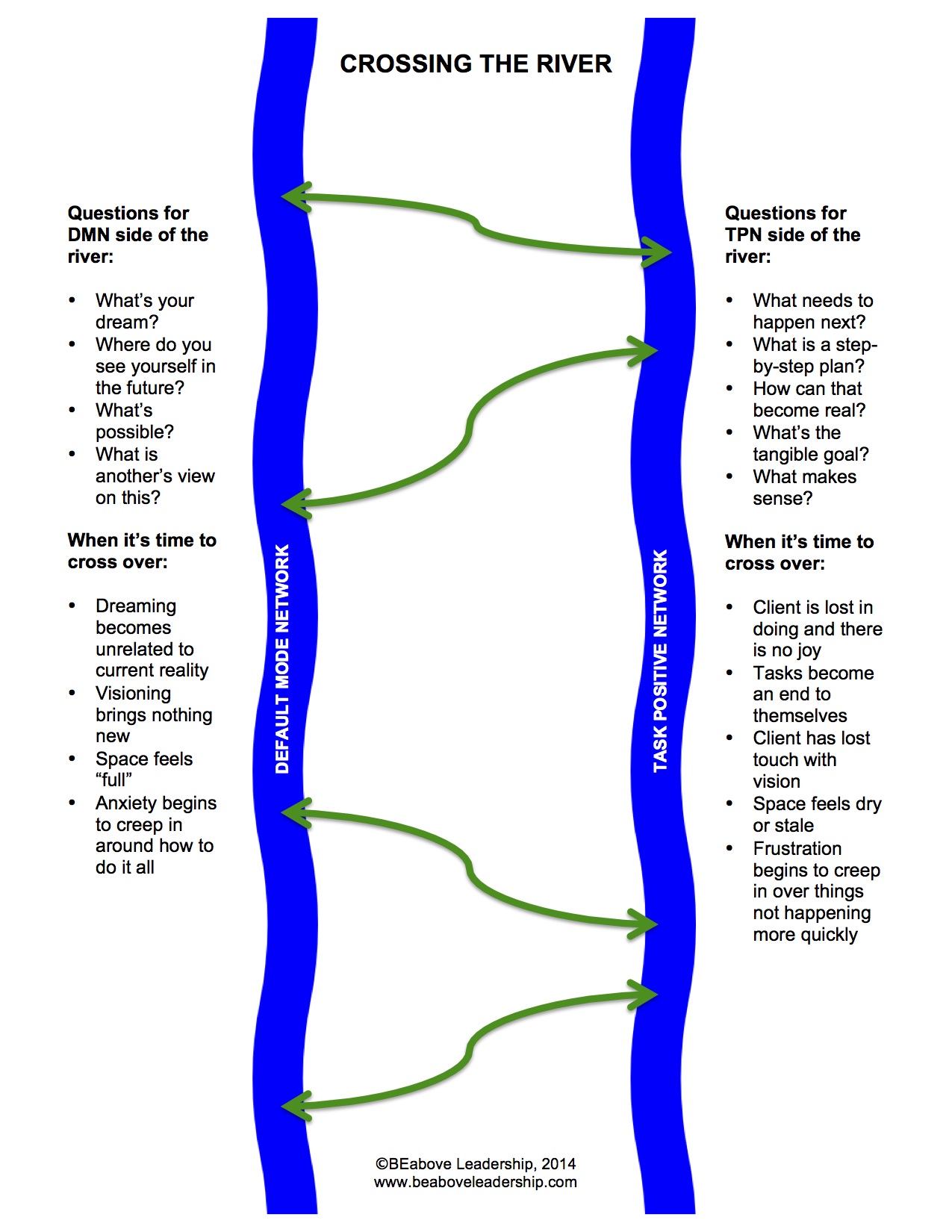 Below the Line Wounds and Healing FieldsThe three Below the Line levels are the three primary places we get pulled when stressed or upset. While we all can go to any one of these levels, we each tend to have a primary default level where we go more often than the other levels. Each corresponds to a key emotional state, and some research shows that our wounds may have been created by early experiences of these emotional states. The three emotional states are:Any one of the emotional states can lead to anger, but the prime emotion will be felt firstWORKING WITH THE HEALING FIELDSEach BTL wound/emotional state has a corresponding Healing Field: the healing field for Shame is Honor, for Abandonment is Commitment and for Betrayal is Value. When you are feeling these states, you can bring the appropriate healing field to yourself. When you have caused one of these states in another (and yes, we all do, often not intentionally) you can bring the appropriate healing field and heal the relationship. So if someone feels like you have shamed them, you honor them somehow. If they feel abandoned, you focus on your commitment to them. If they feel betrayed, you stress their value to you.TIP: To bring a healing field to yourself, first look at what it would look like to really bring it to another. Then do these things for yourself. (Your brain is generally not that interested in you healing yourself because it means revisiting a painful place, therefore it helps to sort of “trick” your brain!)Wounds and Healing Fields: COACHING FOR INTEGRATIONExplain model and “diagnose” default level (or share model and ask client which wound resonates with them)Ask client: what created this wound? (Use worksheet for reference.)Get curious about their experience, what’s it like? Allow the experience. Share the Healing Fields with client, focus on the field for their woundAsk client, how would you bring this field to another? (Helps to get them in the experience of the field without resistance). In other words, if you wanted to HONOR someone else what would you do? Then ask client, how would you do this for yourself? (Can help them brainstorm with strategies from column three.)Have client commit to one thing. Embodiment CoachingCoach on any topicTune your listening very acutely for the metaphors the client uses in their speechHave them embody exactly what they are saying. For example:I feel a really up today – have them stand up, or stand up on somethingI’m stuck between a rock and hard place – find two things to stand betweenI can’t seem to get moving – either stand absolutely still, or move aroundI’m feeling flat – get as flat as you canI’m playing on the skinny branches – walk as if you were walking along a branchI need to think outside the box – make a box of chairs or tape on the floor and think inside it. Then step outside. As they do this, what do they notice? Have client stay in present—what wisdom is here?Ten Words or LessCoach gets ten words or less at a time.Client gets ten words or less at a time.Client can’t speak again until coach speaks their ten words.Coach can’t speak again until client speaks their ten words.Keep going past the point of comfort, but not to the point of too much frustration (a little is ok!)THE HUMAN INTUITION SYSTEMIntuition is: anything we know without conscious processing, thought, or observationThe system consists of three areas with sub-areas of each:1) The BrainContext (Memory of Experience)Right Hemisphere of the brain – recognizes everything new and holds mirror neurons for empathyLeft Hemisphere of the brain (and integration of both hemispheres) – ability to focus on and work with new information coming in through the RHMirror NeuronsDefault Mode Network2) The BodyHeart and Gut NeuronsThe Heart’s Resonant FieldVagus Nerve Sensory Information3) The Collective ConsciousnessQuantum entanglementMorphic resonance / inherent memoryEpigeneticsAttunementAnd more…..The Metaphor ProcessHave your client choose something they feel below the line about. Ask what is the emotion (easiest to use big categories of hopeless, fear, anger).Ask client to close eyes and get present to where this emotion is in their body. How strong is it on a scale of one to ten? (Write this down.)Tell your client that you are going to ask a series of questions about the emotion. Encourage them to take the first thing that comes to their mind without judgment, even if it doesn’t make sense. Tell them not to worry if they don’t get anything, just go on to the next one.Let them know they will be choosing ONE at the end and not to worry about remembering, just stay in the moment. You’ll repeat the metaphors back at the end.One at a time, fill in the blank:  If this emotion were a ________________, what would it be? (NOTE: you may want to use between 3 and 5 of these, depending on the client’s energy. You also may want to write them down to be able to repeat them to your client at the end.)Flower/PlantStone/MineralBody of waterArticle of clothingMusicAnimal/BirdBody partKichen utensilRepeat the metaphors and ask your client – which of these has the most resonance for you? Tell me more about this metaphor. What does it look like? Describe it. Now I want you to step into your metaphor and actually BE it. Put your body into the posture of this thing. Really be it and feel it.Explore the experience with your client. Questions to ask:What does it feel like to be _________________?What is good about being __________________?What else is good about it, what is its gift?Important – ask them this question. (The answer is almost always that it wants to be loved, allowed or even left alone – these are all ways of granting it the dignity of existence.)If you were to step back from being this metaphor for a moment, what do you notice it wants from you? Go ahead and give it what it wants. Now ask your client to write a new number next to the original number they had next to their emotion. Debrief around the shift and/or insights. The BEabove Coaching InvocationI am an open invitation for everything _______________________ (my client) is, wants, and brings. I ground myself in love for him/her, and trust that my knowledge, skills and tools are more than sufficient for what is needed by him/her now. I connect myself to the highest aspects of my being and allow love and trust to flow between me and _________________________ (my client). I trust that in some way our higher selves are communicating, and there is movement and healing happening in this space as well as through the coaching that will occur. I honor myself for being of service, and I honor ______________________ (my client) for his/her courage and desire to make shifts and have growth in his/her life.  OPTIONAL: I ask (insert anything you find appropriate here – God, Angels, Universal Energy) to participate in ______________________’s growth and healing, and I ask that my words be guided for the highest good of all concerned. The BEabove General InvocationI am an open invitation for everything my life is, brings and needs. I ground myself in love for all events, people and circumstances that come my way. I trust that my knowledge, skills and tools are more than sufficient for what is occurring and needed now. I connect myself to the highest aspects of my being and allow love and trust to flow between me and all that I encounter. I trust that in some way my higher self is shaping things for movement and healing, and I surrender to this trust. I respect myself for being of service, and courageously engaging with life. I honor my desire to have growth and healing in my life and the lives of those around me.  OPTIONAL: I ask (insert anything you find appropriate here – God, Angels, Universal Energy) to assist me on my path, and I ask that my words and actions be guided for the highest good of all concerned at all times. ABOVE THE LINESYNCHRONICITY(Mastery)INNOVATION(High Competence)ENGAGEMENT(Moderate Competence)COURAGE(Very Inconsistent)Level of Brain Integration, amygdala to PFC (recovery from stressful situations and triggers)Masterful, recovery is seamless, there is little time lag, and it is often unnoticeableHighly competent, recovery is fast and dependable, but there will be some time lag Moderately competent, may not always recognize when triggered, but can recover when aware Very inconsistent, can recover but often needs support to do so, often highly unaware of triggersLevel of Brain Integration—RH/LH
(Seeing and working with both details and connection, logic and meaning, data and relationship)Masterful, use both with seamless easeHighly competent, able to switch back and forth between them as neededModerately competent, may not always recognize when to switch, but can do so when awareVery inconsistent, can do occasionally, needs practice and supportDominant Brain ChemicalsRELIABLY NON-SITAUATIONAL RESPONSE (internal peace)Balanced adrenaline and dopamine (PFC function), oxytocin very active, low cortisolOFTEN NON-SITUATIONAL, OCCASIONALLY SITUATIONAL  Balanced adrenaline and dopamine (PFC function), oxytocin somewhat active, low cortisolUSUALLY SITUATIONAL RESPONSELess reliably balanced adrenaline and dopamine, oxytocin may be active, cortisol may also be activeALMOST ALWAYS SITUATIONAL RESPONSENo reliable balance of adrenaline and dopamine, oxytocin sporadic, cortisol activatedImpact on Body/HealthBody is reliably calm, health potential optimalBody is generally calm, health potential goodBody is sometimes calm, but sometimes distressed, health potential ok (somewhat compromised)Body is existing in a state of general mild distress potential compromised in comparison to other ATL levelsAwareness of Others (theory of mind, empathy, sense of impact of actions)Always aware of others’ perspectives and needs, this comes without effortGenerally able to incorporate others’ perspectives naturally as part  of worldviewAble to stand in someone else’s shoes when calm and balanced, this is not completely reliableVery limited awareness, awareness of impact limited by adrenal response of courageImpact on Others (mirror neurons, sensory influence)Reliably inspire peace and calm in others Usually inspire recovery from triggers,  open-mindednessUnreliable impact on others because less aware of own internal state and ability to regulat4eCreate mild distress, others feel slightly off-centerInfluence of Others
(bringing BTL energy)High sensitivity, so very aware of others’ brain states, able to monitor and regulate in selfCompetently aware of others’ brain states, usually able to monitor and regulate in selfNot generally aware of others’ brain states, less ability to monitor and regulate in selfNot aware of others’ brain states, little ability to monitor and regulate in selfBELOW THE LINEFRUSTRATION(Fight)FEAR(Flight)HOPELESSNESS(Freeze)Level of Brain Integration, amygdala to PFC (recovery from stressful situations and triggers)Highly unpredictable, often uninterested in recovery, also chemical response can be so strong recovery is impossible in the momentAlmost completely run by amygdala, very easily triggered, low ability to recover, may recover from one trigger only to self-activate anotherNo ability to recover, stressful situations define personality (their story becomes who they think they are), if recovery comes, it takes a long time and tremendous supportLevel of Brain Integration—RH/LH
(Seeing and working with both details and connection, logic and meaning, data and relationship – RH Chaos, LH Rigidity)Dis-integrated, lives in LH RigidityVery dis-integrated, bounces wildly from one hemisphere to the other (from Chaos to Rigidity), often ending up in ChaosCompletely dis-integrated, generally living in RH ChaosDominant Brain ChemicalsAdrenalin, cortisol, other inflammatory agents, and dopamine (through interest in achieving highest status)Adrenalin, cortisol, other inflammatory agentsCortisol, other inflammatory agentsImpact on Body/HealthEnergy fueled by adrenalin, may risk depleting adrenal glands, health also impacted through process of inflammation, more concern about heart impact hereEnergy fueled by adrenalin, may risk depleting adrenal glands, health also impacted through process of inflammationVery poor, no energy, health may be severely impacted through process of unrelenting inflammationAwareness of Others (theory of mind, empathy)Awareness of impact and others’ views and needs limited by strong influx of dopamine and norepinephrine in PFCAwareness of impact and others’ views and needs limited by strong influx of norepinephrine in PFCAwareness of impact and others’ views and needs limited by lack of norepinephrine in PFCImpact on Others (mirror neurons, sensory influence)Triggers adrenalin and cortisol response in others, also dopamine-seeking behavior (competition)Triggers adrenalin and cortisol response in othersCreate low energy in others, feelings of despairInfluence of Others 
(to inspire ATL)Others can have some influence, but are battling the addictive nature of dopamine, however with strong energy may have positive influenceOthers have some influence, but productive brain state not sustainable without constant support and reassuranceLittle influence, the only thing that works at all is absolute unwavering unconditional love, however, they are somewhat impermeable LEFTRIGHTATLPOSITIVITYFOCUS AND DIRECTIONLOGICSEQUENCESFOCUS ON PARTSANALYSISCOOPERATIONSEE THE WHOLEFOCUS ON BROADER MEANINGINSPIRATIONEMPATHYINSIGHTBTLANGERBLAME AND DENIALCONFORMISMUSE PEOPLE FOR OWN GAINDENY EVIDENCERIGIDITYHOPELESSNESSEMOTIONAL OVERWHELMSADNESSFEARPESSIMISMCHAOSTask Positive NetworkDefault Mode NetworkFocus on task Actively paying attention (external) Goal-orientation Reacting to and working with sensory information Short-term (working) memory Planning Abstract reasoningDreaming Envisioning the future Long-term memory Gauging other’s perspectives Theory of mind (understanding others) Introspection Self-referential thoughtLevel/ Emotional StateFeeling/ImpactBio-chemical 
Response / DiseaseWays it is CausedLEVEL ONE:HopelessnessEMOTIONAL STATE:Shame
HopelessnessDisconnection from self and othersFeels hot, flushed Pro-inflammatory response in the body (shame feels to the body as if it is being attacked)Auto-immune diseasesCriticismBlameJudgmentBullyingCalling namesMean teasingGuilt tripsLEVEL TWO:FearEMOTIONAL STATE:Abandonment
The urge to fleeFeels cold in the bodyAdrenalinCortisolCancerNeglectBeing ignoredBeing left/abandoned (physically and emotionally)DismissalParent-child role reversalNot being taken seriouslyLack of interest/support LEVEL THREE:FrustrationEMOTIONAL STATE:BetrayalAngerThe urge to fightFeels hot, burningAdrenalinCortisolHeart DiseaseBeing lied toBeing cheated (cheated on)Broken trustAgreements not keptBeing talked about maliciously/unfairlyMeanness/unkindnessAbuseResponsibility not takenEmotional State & Healing FieldFor YourselfFor AnotherShame = HONORHONOR is so powerful it will heal all woundsBe with the emotion without judgment or suppressionPut yourself first and stop sacrificing yourself for othersTreat yourself as an honored guestSpeak only kind words to yourselfSpoil yourself with beautiful food and surroundings; wear your best clothesSpeak of your wounds/failings with tenderness and loveStand up for yourself and set boundariesAsk for what you need and make self care a priorityBe grateful for yourselfAcknowledge their true selfTreat them as beloved teacher/guestSpeak to what is beautiful in themFind the brilliance in what they do and sayListen deeply and be attentiveTake a deep interest in who they areAsk if they have what they needRespect their boundariesBe present with themCreate a welcoming environmentMeet their eyes with kindness and loveAbandonment = COMMITMENTCOMMITMENT will heal both Abandonment and BetrayalTell yourself that you love yourself Say to yourself “I am here for you, I won’t abandon you”Keep your word to yourselfDevelop self-awareness and growTrust your inner guidesFollow your dreamsMake yourself a priorityAllow and voice your true feelingsInvest in yourself (time and money)Allow yourself to be proud of yourselfApologize and re-commitPromise to honor your commitments to them fully (and then do it)Make them a priorityBe honest and trust them (even if they don’t trust you – yet)Help them love and believe in themselvesInvest in them (time and money)Betrayal = VALUEStand up for yourselfMake appropriate boundariesFocus on your own strengths and talentsAcknowledge yourself Validate your own feelingsApologize to yourselfExpress yourself fullyHonor your valuesCreate / live into a vision for yourselfTake note of compliments and reflect on accomplishmentsTake time for yourselfApologize and commit yourself fullyTell them how important they are to youAcknowledge themEmphasize their strengths, talents and giftsCo-create and align on values and visionListen to them without being hooked—be open and non-resistantTake responsibility for your part in it allCelebrate and appreciateHold them Naturally Creative, Resourceful and WholeBe forthright with kindness